	ПРОЄКТ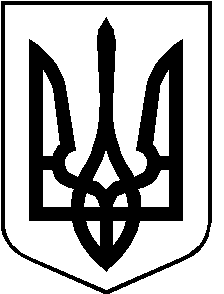 РОЖИЩЕНСЬКА МІСЬКА РАДАЛУЦЬКОГО РАЙОНУ ВОЛИНСЬКОЇ ОБЛАСТІвосьмого скликанняРІШЕННЯ                          2022 року                                                                              № 25/ Про надання дозволу на розробленнядетального плану  території виробничої забудови по вул. Мазепи, 24-А в м. РожищеЗ метою уточнення положень генерального плану м. Рожище, відповідно до пункту 34 частини 1 статті 26 Закону України «Про місцеве самоврядування в Україні», статті 19 Закону України «Про регулювання містобудівної діяльності», статті 12 Закону України «Про основи містобудування», постанови Кабінету Міністрів України від 01.09.2009 року №926 «Про затвердження Порядку розроблення, оновлення, внесення змін та затвердження містобудівної документації,  наказу Міністерства регіонального розвитку, будівництва та житлово-комунального господарства України від 16.11.2011 року № 290 «Про затвердження Порядку розроблення містобудівної документації», враховуючи рекомендації постійних комісій з питань депутатської діяльності та етики, дотримання прав людини, законності та правопорядку, земельних відносин, екології, природокористування, охорони пам’яток та історичного середовища та з питань комунальної власності, житлово-комунального господарства та благоустрою, енергозбереження та транспорту, будівництва та архітектури, міська радаВИРІШИЛА:    1. Надати дозвіл на розроблення детального плану території виробничої забудови по вул. Мазепи, 24-А в м. Рожище. 2. Замовником розроблення детального плану території визначити Рожищенську міську раду.3.  Фінансування робіт з розроблення детального плану території здійснити за рахунок коштів Рожищенської міської ради.4. Провести громадські слухання проекту детального плану території.5. Подати детальний план території для затвердження згідно з чинним законодавством.6. Контроль за виконанням даного рішення покласти на постійні комісії з питань депутатської діяльності та етики, дотримання прав людини, законності та правопорядку, земельних відносин, екології, природокористування, охорони пам’яток та історичного середовища та з питань комунальної власності, житлово-комунального господарства та благоустрою, енергозбереження та транспорту, будівництва та архітектури Рожищенської міської ради.Міський голова	                               	                         Вячеслав ПОЛІЩУККузавка Валентин 0669901038                                                                                                                                                